Sections requiring change circled below.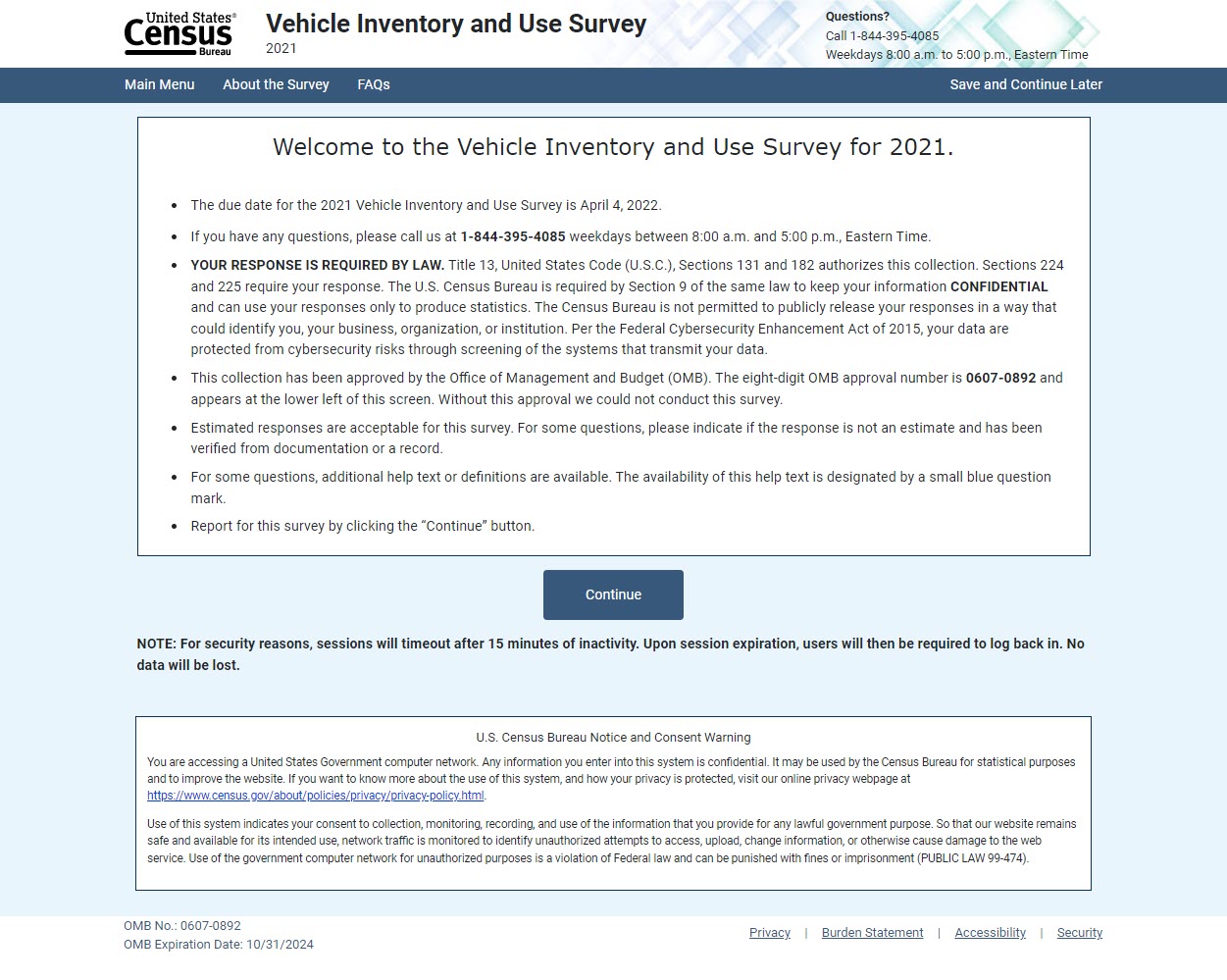 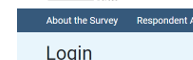 The Centurion instrument links to the Information for Respondents page. Information for Respondents (census.gov)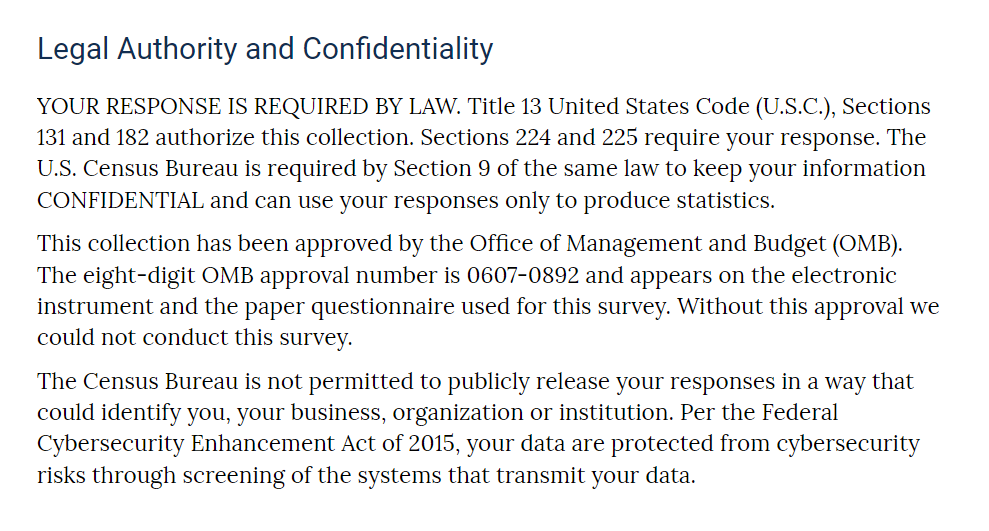 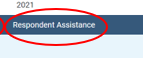 Information about OMB approval is shown on the Information for Respondents page linked from the Centurion instrument.Information for Respondents (census.gov)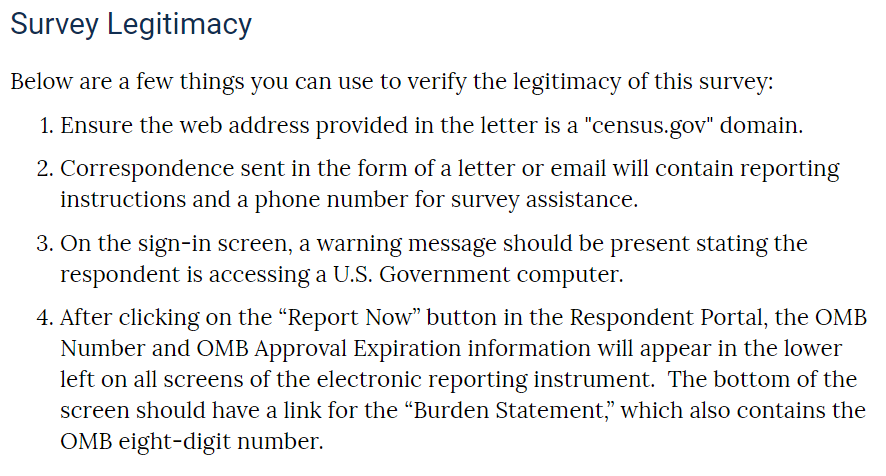 